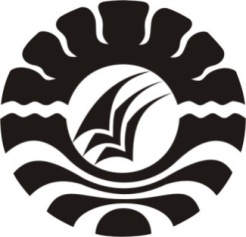 SKRIPSIPENINGKATAN KEMAMPUAN BERHITUNG DENGAN METODE BERMAIN BALOK  PADA  ANAK  DIDIK  KELOMPOK B  DI  TAMAN KANAK - KANAK KARTIKA XX-1 MAKASSAR    RAMLIAH1449046088PROGRAM STUDI PENDIDIKAN GURU PENDIDIKAN ANAK USIA DINI FAKULTAS ILMU PENDIDKANUNIVERSTAS NEGERI MAKASSAR2016 SKRIPSIPENINGKATAN KEMAMPUAN BERHITUNG DENGAN METODE BERMAIN BALOK  PADA  ANAK  DIDIK  KELOMPOK B  DI  TAMAN KANAK - KANAK KARTIKA XX-1 MAKASSAR    Diajukan untuk Memenuhi Sebagian Persyaratan Guna Memperoleh Gelar Sarjana Pendidikan pada Program Stud Pendidikan Guru Pendidikan Anak Usia Dini Strata Satu Fakultas Ilmu Pendidikan Universitas Negeri MakassarRAMLIAH1449046088PROGRAM STUDI PENDIDIKAN GURU PENDIDIKAN ANAK USIA DINI FAKULTAS ILMU PENDIDKANUNIVERSTAS NEGERI MAKASSAR2016 